                                                            Escola Municipal de Educação Básica Augustinho Marcon                                                            Catanduvas(SC), junho de 2020.                                                            Diretora: Tatiana M. B. Menegat.                                                                                                                                                                                   Assessora Técnica-Pedagógica: Maristela Apª. B. Baraúna.                                                            Assessora Técnica-Administrativa: Margarete P. Dutra.                                                                                                                                               Professora: Franciely Amaro Ferreira                                                      1º ano       AULA 04 – SEQUÊNCIA DIDÁTICA – PROSEDI – 01 A 05 DE JUNHOSEQUÊNCIA DIDÁTICA: HÁBITOS DE HIGIENE E HÁBITOS ALIMENTARESPROCEDIMENTOS PARA REALIZAR AS ATIVIDADES:1º ETAPA: NA AULA DE HOJE VAMOS APRENDER SOBRE AS HIGIENE DA MÃOS.ACESSE O LINK- IMPORTÂNCIA DE LAVAR AS MÃOS:HTTPS://WWW.YOUTUBE.COM/WATCH?V=EAEQENOO6BMA ATIVIDADE SOBRE A HIGIENE DAS MÃOS É UMA EXPERIÊNCIA QUE VOCÊ PODE ESTAR DESENVOLVENDO JUNTAMENTE COM SEUS FAMILIARES:EXPERIÊNCIA: VAMOS NOS AFASTAR DO CORONAVÍRUS.SEGUE O LINK DA EXPERIÊNCIA: HTTPS://WWW.YOUTUBE.COM/WATCH?TIME_CONTINUE=12&V=6GKG-YB42XA&FEATURE=EMB_LOGOEM UM PRATO COLOQUE ÁGUA COM ORÉGANO OU PIMENTA DO REINO;EM OUTRO PRATO ÁGUA COM DETERGENTE; (SIMBOLIZANDO O SABÃO)PEÇA PARA A CRIANÇA COLOCAR O DEDO NO PRATO COM ORÉGANO, SUJANDO OS DEDOS. DEPOIS PASSAR O DEDO COM ORÉGANO NO PRATO DE DETERGENTE;COLOCAR O DEDO NOVAMENTE NO MEIO DO PRATO COM ORÉGANO (QUANDO LAVAMOS NOSSA MÃO COM SABÃO O VÍRUS SE AFASTA)2º ETAPA: TODOS SABEMOS DA IMPORTÂNCIA DE CUIDAR DO NOSSO CORPO. VAMOS BRINCAR UM POUCO. CONFECCIONE ESSE JOGO COM A AJUDA DE UM RESPONSÁVEL. ESSE JOGO É MUITO SIMPLES CHAMA-SE JOGO DA MEMÓRIA. QUEM NÃO CONSEGUIR IMPRIMIR PODE ESTAR DESENHANDO EM FOLHAS DE OFÍCIO. VOCÊ PODE ESTAR IMPRIMINDO ESSA ATIVIDADE E COLÁ-LA EM UM PAPEL MAIS GROSSO OU CARTOLINA. APÓS SECAR RECORTE NAS ÁREAS INDICADAS E BOA DIVERSÃO!MODELO DO JOGO: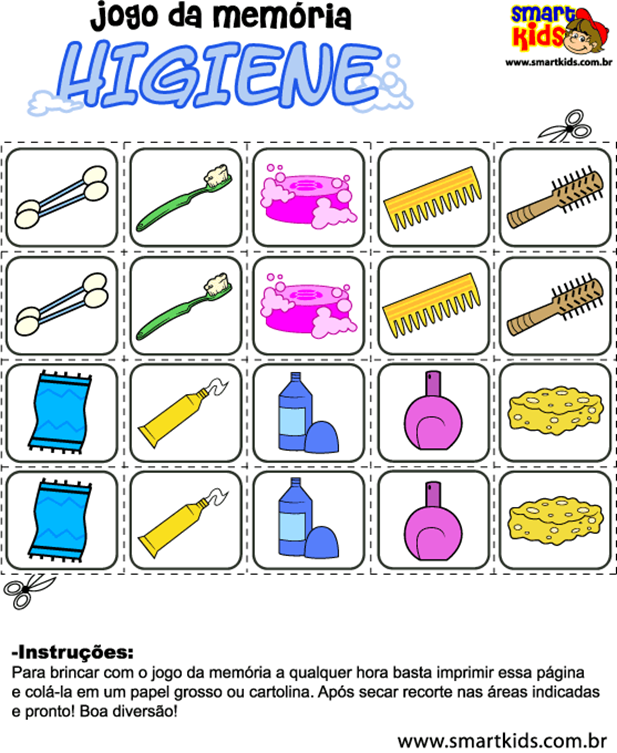 